Coulomb’s Law Enriched NotesDef: ______________________________________________________________________________________________________________________________________________________________________Coulomb found the attraction between 2 objects depends on 2 things:______________________________________________________________________________________________________________________________________The stronger the charge the stronger the attraction will be, the greater the distance the weaker the attraction is.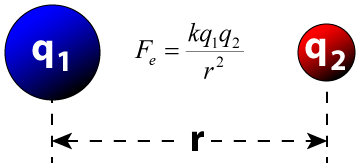 q1 and q2 will be the same number unless specified in the problem.r often given in cm, must convert to m. ÷ 100ex- 1- q1 = 4x10-7 C and r = 3 cmex- 2- Two positively charged objects each have a charge of 5.0x10-8 C and are placed 1.0 cm apart. What is the electrical force between the 2 objects?ex- 3Two positively charged particles at rest exert a force of 5.6 x 103 N on one another. The charge of the first particle is 6.0 x 10-5 C and the charge of the second particle is 2.0 x 10-4 C. What is the distance between the two charged particles?ex- 4Two positively charged particles at rest exert a force of 4.65 x 104 N on one another. The charge of the first particle is 7 x 10-5 C and the charge of the second particle is 5.55 x 10-6 C. What is the distance between the two charged particles?ex- 5What is the charge of sphere 2, if sphere 1 has a charge of 5x10-4 C the distance between both is 0.004 m and the electrical force acting between both spheres is 4x104 N?ex- 6What is the charge of a sphere , if one of the  spheres has a charge of 9.99x10-3 C the distance between both is 1.75 cm and the electrical force acting between both spheres is 4.855x107 N? Symbol Stands forUnitkq1q2r2Fe